Dipartimento di Prevenzione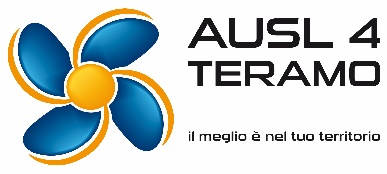 U.O.S.D Tutela della Salute nelle Attività SportiveC.da Casalena – 64100 TeramoResponsabile: Dr. Mario BasileTel. 0861/420565Fax 0861/4205609 Email   cdcafaxmds@aslteramo.it La Società Sportiva_____________________________________________________________________ nella persona del Presidente Responsabile_________________________________________________ con Sede Sociale in via ____________________________ n. ______ Città _________________________Telefono _______________________ Fax _____________________ e-mail________________________ Affiliata alla Federazione CONI / Ente Promozionale ____________________________N°____________Richiede per l’Atleta ___________________________________________________________________ Data di nascita __________________ Luogo di Nascita_________________________________________C.F __________________________________________ Prima visita Rinnovo del certificato (Scadenza il _________) per lo sport_________________    Tabella A                          Tabella Bdichiara sotto la propria responsabilità la veridicità dei dati sopra riportati Data  __________________                           Timbro della Società                                      Il Presidente                                                                                                                                                                                    (firma in originale)La prenotazione della visita può essere fatta: di persona in qualsiasi punto CUP 